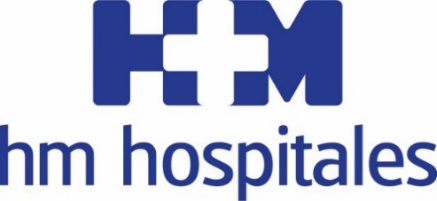 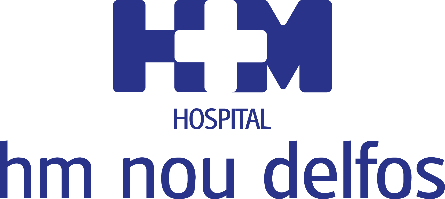 La feina coordinada amb tots els centres d’HM Hospitales a Barcelona afavoreix tant l’atenció de proximitat com l’abordatge de complexitatHM NOU DELFOS REFORÇA EL SEU EQUIP ASSISTENCIAL RENOVANT EL SEU SERVEI 
DE DERMATOLOGIA• L'equip, liderat pel Dr. Alejandro Fernández Casado, està especialitzat en cirurgia dermatològica i oncologia cutània, diagnòstic precoç del melanoma i tècniques específiques com la cirurgia de Mohs• El tractament de l'alopècia, un problema que es calcula que afecta la meitat de la població espanyola, serà una altra de les àrees d'especialització d'aquest servei que inclou solucions innovadores com el trasplantament capil·lar• La nova àrea disposa d'un equipament tecnològic d'última generació que permet aplicar epiluminescència digital, làser, tricologia o teràpia fotodinàmica per afavorir el diagnòstic precoç i el tractament personalitzat de les diferents patologiesBarcelona, 7 de juliol del 2022. L'Hospital HM Nou Delfos, centre de referència d’HM Hospitales a Barcelona, reforça el seu equip assistencial amb la renovació del Servicio de Dermatología. Un total de deu dermatòlegs, liderats pel 
Dr. Alejandro Fernández Casado, amb una formació altament especialitzada permet oferir al pacient tècniques modernes i específiques per tractar les diferents patologies de manera menys invasiva, però amb resultats més òptims, adaptant-se a l'actual demanda d’una població cada cop més preocupada per la seva imatge.La dermatologia és una de les especialitats mèdiques que més ha evolucionat durant els darrers anys. Tècniques i tecnologies com el làser, l'àcid hialurònic, la toxina botulínica, la teràpia de fluorescència, etc., abans vinculades a problemes estètics, són aplicades avui per abordar les patologies de sempre: acnès, psoriasi, rosàcies, dermatitis, melanomes, etc. ., derivant cap a una dermatologia estètica.Aquest és un dels motius que ha portat HM Nou Delfos a renovar el seu Servicio de Dermatología incorporant una desena de professionals, formats específicament en aquests àmbits. El responsable del nou Servicio de Dermatología d’HM Nou Delfos, Dr. Alejandro Fernández Casado, explica que “hi ha un canvi de paradigma a la societat. Aquesta és cada vegada més exigent amb la seva imatge i als dermatòlegs ens demanen millors resultats, cosa que és possible gràcies a una indústria que afavoreix els grans avenços tècnics i terapèutics”. Per això, “cada cop comptem amb més i millors eines diagnòstiques i terapèutiques per abordar els problemes de sempre i proporcionar al pacient una major qualitat assistencial. El làser ablatiu, fraccionat, vascular, IPL, tractaments del camp de cancerització amb teràpia fotodinàmica, nous tractaments de les alopècies, de la rosàcia amb fonts de llum i noves teràpies farmacològiques ens permeten realitzar tractaments personalitzats, menys invasius i més eficients”, afegeix .Cirurgia de MohsAixí, HM Nou Delfos s'adapta als nous temps incorporant un nou equip de professionals formats específicament en cirurgia dermatològica i oncologia cutània, diagnòstic precoç del melanoma mitjançant epiluminescència digital i tècniques específiques com ara la cirurgia de Mohs. Aquesta, consistent a eliminar el càncer no melanoma extraient el tumor visible al costat d'una capa prima de teixit i examinar-lo 'in situ' al microscopi per verificar la malaltia, incrementa la curació del càncer cutani fins a nivells superiors al 95%. El 
Dr. Fernández Casado assenyala que “no tots els dermatòlegs estan preparats per aplicar aquesta tècnica, ja que requereix una gran precisió i coordinació entre el cirurgià dermatològic i l'equip d'anatomia patològica. Si després de la primera extracció, s'observa que el teixit està afectat pel tumor, cal ampliar el marge de resecció fins a l'eliminació completa, preservant al màxim la pell sana”.El tractament de l'alopècia serà una altra de les grans especialitats d'aquest nou Servicio de Dermatología d’HM Nou Delfos. S'estima que la caiguda dels cabells afecta gairebé la meitat de la població espanyola i en el 90% dels casos és de tipus androgènic, és a dir, d'origen genètic o hormonal, per la qual cosa té solució. Una de les tècniques més innovadores per tractar aquest problema és el trasplantament capil·lar, que també requereix coneixement i experiència.Proximitat i complexitatPel director territorial d'HM Hospitales a Catalunya, Dr. Joan Sala, una de les claus d'aquest renovat Servicio de Dermatología és que “ens permet oferir al pacient tant una atenció de proximitat com abordar patologies més complexes que requereixen recursos més centralitzats. El nou equip de dermatòlegs treballa coordinadament amb els de tota la nostra xarxa assistencial, per la qual cosa la precisió en el diagnòstic i l'eficàcia en els tractaments és la mateixa, independentment de la porta d’HM Hospitales per on entra el pacient”.Un cop a les mans dels professionals d'HM Hospitales, cada cas es valora de manera personalitzada i es tracta multidisciplinàriament en funció de la malaltia. Així, les col·laboracions amb cirurgia plàstica i oncologia a l'àrea d'oncologia cutània; amb reumatologia a la psoriasi i connectivopaties; amb el servei d'anatomia patològica al diagnòstic histològic i la cirurgia de Mohs; amb al·lergologia en l'atenció als èczemes de contacte i la urticària són constants. Igualment, es treballa estretament amb l'Hospital HM Nens a l'hora d'abordar els problemes de dermatologia pediàtrica.HM HospitalesHM Hospitales és el grup hospitalari privat de referència a nivell nacional que basa la seva oferta en l'excel·lència assistencial sumada a la investigació, la docència, la constant innovació tecnològica i la publicació de resultats.Dirigit per metges i amb capital 100% espanyol, compta en l'actualitat amb més de 5.000 treballadors laborals que concentren els seus esforços en oferir una medicina de qualitat i innovadora centrada en la cura de la salut i el benestar dels seus pacients i familiars. HM Hospitales està format per 42 centres assistencials: 16 hospitals, 4 centres integrals d'alta especialització en Oncologia, Cardiologia, Neurociències i Fertilitat, a més de 22 policlíniques. Tots ells treballen de manera coordinada per oferir una gestió integral de les necessitats i requeriments dels seus pacients.A Barcelona, ​​HM Hospitales compta amb una xarxa assistencial conformada pels centres hospitalaris HM Nou Delfos, HM Sant Jordi, HM Nens i 3 policlíniques, que donen cobertura a totes les especialitats mèdiques i estan dotats amb tecnologia sanitària d'última generació. Tot per oferir als pacients de la Ciutat Comtal i de Catalunya un projecte assistencial, docent i investigador de referència de la sanitat privada i que s'integra a la xarxa assistencial nacional del Grup HM.Més informació per a mitjans:Carles Fernández / Sílvia Roca – VITAMINE! Media & marketing Tel. 93 100 31 51 / 626 419 691E-mail: info@vitamine.cat /sroca@vitamine.cat DPTO. DE COMUNICACIÓN DE HM HOSPITALESPedro LechugaTel.: 638 84 63 84E-mail: plechuga@hmhospitales.comMés informació: www.hmhospitales.com